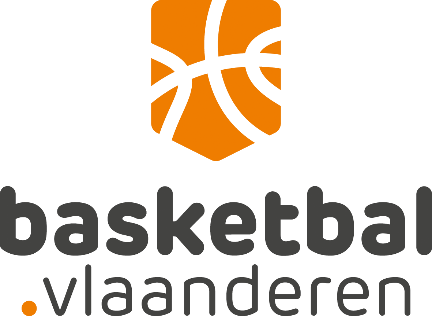 KANDIDAATSTELLING 
ORGANISATIE FINALES BEKER VAN VLAANDEREN2025-2026-2027Basketbalclub……………………………………………………………………………………………………..…………….(naam club)met stamnummer…………………………………………………………………………………………(stamnummer)Stelt zich bij deze kandidaat voor de organisatie van de finales van de Beker van Vlaanderen in 2025, 2026 & 2027 en is bereid daarvoor een jaarlijkse organisatievergoeding van …………………………………………………………………………………………(vul hier het bod in) aan Basketbal Vlaanderen te betalen__________________(datum), te _________________________________ (plaats)  _____________________________________________	_____________________________________________ Naam en handtekening secretaris club			Naam en handtekening voorzitter clubPROJECTPLAN ORGANISATIE FINALES BVV 
2025-2026-2027
LocatieDe locatie van de Finales moet dezelfde blijven gedurende 2025-2026-2027
 + Voeg enkele foto’s toe of een link naar foto’s van de accommodatieInplantingsplanVoeg een voorlopig grondplan in van de accommodatie en de inplanting van de verschillende activiteiten/materialen:Wedstrijdterrein, kleedkamers teams, kleedkamers referees, perstafels, internetaansluiting, tribunes, cafetaria, sponsorruimte, vergaderruimte, plaatsing promotiemateriaal etc.InkledingsplanBeschrijf op welke manier de zaal en accommodatie kan ingekleed worden om de beleving van de fans en spelers te optimaliseren en het geheel in een ‘Finale’-kleedje te steken.Bv. afplakken van niet-basketbalbelijning, plaatsing van promotiemateriaal BVV (zie lijst materialen), gebruik van zwarte doeken als afscheidingswand, plaatsing van eigen promotiematerialen (of die van sponsors). + voeg enkele goede foto’s toe van de zaal in huidige toestand. MotivatieWaarom is uw club de ideale kandidaat voor de organisatie van Finales BVV in 2018-2019-2020? Geef ook extra relevante informatie mee hier Bv. 50-jarig bestaan van de club. RandanimatieWelke randanimatie en activiteiten plant u gedurende de finaleweekends? (bv. optredens artiesten, cheerleaders, foodtruck, half-court shot voor publiek…)2025:2026:2027:Media- en promotieplanOp welke manieren zal uw club promotie maken (pre-tijdens-post) voor het evenement om de aangegeven doelstellingen te bereiken? (bv. samenwerking met scholen, lokale televisie/kranten, communicatiekanalen van de stad/gemeente gebruiken…)2025:2026:2027:Overzicht van de medewerkersGeef aan wie verantwoordelijk zal zijn voor welk domein tijdens de organisatie van de Finales in 2025.Sponsors & partnersGeef aan welke sponsors en partners je wil overtuigen om te sponsoren tijdens de finales en welke soort visibiliteit je hen wil bieden. Tickets & ticketverkoopHoeveel zal het inkomgeld bedragen?Welke ticketingstrategie zal je hanteren om zoveel mogelijk tickets te verkopen en zoveel mogelijk bezoekers te lokken?Acties naar deelnemende clubs? VIP-pakketten? Gratis tickets te winnen?Wat houdt het VIP-pakket in?Hoe kunnen tickets gekocht worden?
Enkel aan de deur? Voorverkoop? Online tickets? Organisatie eventsHeeft de club ervaring met de organisatie van middelgrote events? Zo ja, welke events? BudgetplanVoeg een begroting per jaar toe waarin alle voorziene kosten genoteerd staan. CHECKLIST ORGANISATIE FINALES BVV 2025-2026-2027
NAAM  CLUB STAMNUMMERNAAM + VOORNAAM VERANTWOORDELIJKE ADRES  VERANTWOORDELIJKEE-MAILGSMNaam van de voorziene accommodatie:Adres:Beschrijving van de accommodatieBeschrijving van de accommodatieDomeinNaamAlgemene coördinatieSportieve coördinatieCoördinatie medewerkers/vrijwilligersVerantwoordelijke scheidsrechtersVerantwoordelijke promotie & communicatieVerantwoordelijke randanimatie Verantwoordelijke ticketverkoopVerantwoordelijke cafetariaVerantwoordelijke sponsoring & mediaVerantwoordelijke materiaal & logistiekVerantwoordelijke sporthal / accommodatieScouterHulpscouterNaam sponsors/merkSectorSoort visibiliteit202520262027Voor seniorswedstrijdenVoor jeugdwedstrijdenVoor combiticket/dagticketNAAM  CLUB STAMNUMMERNAAM + VOORNAAM VERANTWOORDELIJKE ADRES  VERANTWOORDELIJKEE-MAILGSMItemItemItemACCOMMODATIEACCOMMODATIEACCOMMODATIEIs de accommodatie vlot bereikbaar? (auto + openbaar vervoer)Is de accommodatie vlot bereikbaar? (auto + openbaar vervoer)Ja – nee Is de accommodatie vlot toegankelijk voor rolstoelgebruikers?Is de accommodatie vlot toegankelijk voor rolstoelgebruikers?Ja – nee Is de zaal gehomologeerd volgens de vereisten in het lastenboek?Is de zaal gehomologeerd volgens de vereisten in het lastenboek?Ja – nee Welke ondergrond heeft het wedstrijdterrein?Welke ondergrond heeft het wedstrijdterrein?Parket – sportvloer – andere Staan er, naast de basketbalbelijning, momenteel nog andere lijnen op het wedstrijdterrein?Staan er, naast de basketbalbelijning, momenteel nog andere lijnen op het wedstrijdterrein?Ja – nee Indien er andere belijning op het terrein staan, zal de LOC die laten onzichtbaar maken (overplakken met parkettape)?Indien er andere belijning op het terrein staan, zal de LOC die laten onzichtbaar maken (overplakken met parkettape)?Ja – nee Hoeveel toeschouwers kunnen maximaal plaatsnemen in de tribunes?Hoeveel toeschouwers kunnen maximaal plaatsnemen in de tribunes?Is de accommodatie vrij vanaf 10u op D-1?Is de accommodatie vrij vanaf 10u op D-1?Ja – nee Kan de accommodatie volledig publiciteitsvrij gemaakt worden?Kan de accommodatie volledig publiciteitsvrij gemaakt worden?Ja – nee Kunnen er voldoende stoelen voorzien worden voor elk team?Kunnen er voldoende stoelen voorzien worden voor elk team?Ja – nee Kan een aparte perstribune/tafel voorzien worden met de vereiste voorzieningen (internet, elektriciteit)Kan een aparte perstribune/tafel voorzien worden met de vereiste voorzieningen (internet, elektriciteit)Ja – nee Hoeveel afsluitbare kleedkamers met douches zijn beschikbaar?Hoeveel afsluitbare kleedkamers met douches zijn beschikbaar?Is er een apart lokaal voor dopingcontrole voorzien?Is er een apart lokaal voor dopingcontrole voorzien?Ja – nee Is er een ruimte voor EHBO voorzien?Is er een ruimte voor EHBO voorzien?Ja – nee Is er een vergaderzaal voorzien, met de gevraagde voorzieningen?Is er een vergaderzaal voorzien, met de gevraagde voorzieningen?Ja – neeIs er een opslagruimte voor het materiaal voorzien?Is er een opslagruimte voor het materiaal voorzien?Ja – nee Is er een elektronisch scorebord aanwezig?Is er een elektronisch scorebord aanwezig?Ja – neeIs er elektronische 24/14”-apparatuur aanwezig?Is er elektronische 24/14”-apparatuur aanwezig?Ja – neeIs er een wedstrijdtafel met het nodige materiaal aanwezig?Is er een wedstrijdtafel met het nodige materiaal aanwezig?Ja – neeIs er reservemateriaal voorzien in geval van technische pannes?Is er reservemateriaal voorzien in geval van technische pannes?Ja – neeZijn er per wedstrijd min. 2 terreinvegers voorzien?Zijn er per wedstrijd min. 2 terreinvegers voorzien?Ja – neeIs een geluidsinstallatie aanwezig (incl. draadloze microfoon)? Is een geluidsinstallatie aanwezig (incl. draadloze microfoon)? Ja – neeIs er een aparte internetverbinding met uploadcapaciteit van 10 Mbits/s voorzien (via kabel) voor livestream?Is er een aparte internetverbinding met uploadcapaciteit van 10 Mbits/s voorzien (via kabel) voor livestream?Ja – neeIs er een plaats voorzien voor de vaste camera? Stelling?Is er een plaats voorzien voor de vaste camera? Stelling?Ja – neeIs er plaats voorzien vlakbij het wedstrijdterrein voor de commentatoren van de livestream?Is er plaats voorzien vlakbij het wedstrijdterrein voor de commentatoren van de livestream?Ja – neeIs er plaats voorzien voor alle technische apparatuur voor de livestream vlakbij de commentatorentafel?Is er plaats voorzien voor alle technische apparatuur voor de livestream vlakbij de commentatorentafel?Ja – neeIs er ruimte voorzien voor sponsorstanden?Is er ruimte voorzien voor sponsorstanden?Ja – neeOp welke manier zullen ter plaatse de uitslagen/te spelen wedstrijden gecommuniceerd worden?Op welke manier zullen ter plaatse de uitslagen/te spelen wedstrijden gecommuniceerd worden?Is er voldoende ruimte voorzien vlakbij de zaal voor de plaatsing van OB-wagens voor livestream?Is er voldoende ruimte voorzien vlakbij de zaal voor de plaatsing van OB-wagens voor livestream?Hoeveel parkeerplaatsen zijn er in de directe omgeving van de accommodatie?Hoeveel parkeerplaatsen zijn er in de directe omgeving van de accommodatie?VerbruiksmateriaalVerbruiksmateriaalVerbruiksmateriaalWordt de gevraagde hoeveelheid water voor elk team/referee voorzien?Wordt de gevraagde hoeveelheid water voor elk team/referee voorzien?Ja – nee Kan ’s middags een lichte maaltijd voorzien worden voor 15 personen? Kan ’s middags een lichte maaltijd voorzien worden voor 15 personen? Ja – nee ScoutingScoutingScoutingHeeft de scouter ervaring met het FIBA LiveStats scoutingsysteem?Heeft de scouter ervaring met het FIBA LiveStats scoutingsysteem?Ja – nee Beschikt de scouter over een laptop met de nieuwste versie van FIBA LiveStats?Beschikt de scouter over een laptop met de nieuwste versie van FIBA LiveStats?Ja – nee Is er elektriciteit en internet voorzien voor de scouter?Is er elektriciteit en internet voorzien voor de scouter?Ja – nee Voorzien de LOC een hulpscouter?Voorzien de LOC een hulpscouter?Ja - neePrijsuitreikingPrijsuitreikingPrijsuitreikingVoorziet de LOC een podium voor de prijsuitreiking?Voorziet de LOC een podium voor de prijsuitreiking?Ja – nee Voorziet de LOC personen om de bekers uit te reiken?Voorziet de LOC personen om de bekers uit te reiken?Ja – nee RandanimatieRandanimatieRandanimatieIs er entertainment voorzien voor/tijdens de seniorswedstrijden?Is er entertainment voorzien voor/tijdens de seniorswedstrijden?Ja – nee Is er randanimatie voorzien tijdens de Finales?Is er randanimatie voorzien tijdens de Finales?Ja – nee PromotiePromotiePromotieHeeft de LOC een lokaal promotieplan (pre-tijdens-post)?Heeft de LOC een lokaal promotieplan (pre-tijdens-post)?Ja – nee Heeft de LOC suggesties voor het bovenlokaal promotieplan (pre-tijdens-post)?Heeft de LOC suggesties voor het bovenlokaal promotieplan (pre-tijdens-post)?Ja – nee Wil de LOC toegang tot het beheer van de Twitter-account @BekerVlaanderen?Wil de LOC toegang tot het beheer van de Twitter-account @BekerVlaanderen?Ja – nee Zal de LOC een programmaboekje voorzien?Zal de LOC een programmaboekje voorzien?Ja – neeMedewerkersMedewerkersMedewerkersIs er permanente aanwezigheid van een EHBO-gebrevetteerde medewerker voorzien tijdens de Finales?Is er permanente aanwezigheid van een EHBO-gebrevetteerde medewerker voorzien tijdens de Finales?Ja – nee Zal er een verantwoordelijke zijn die de referees verwelkomt en begeleidt?Zal er een verantwoordelijke zijn die de referees verwelkomt en begeleidt?Ja – nee Beschikt de LOC over alle gevraagde medewerkers voor op- en afbouw?Beschikt de LOC over alle gevraagde medewerkers voor op- en afbouw?1 vrijwilligersverantwoordelijkeJa – nee 1 technicusJa – nee 8 ervaren medewerkersJa – nee Beschikt de LOC over alle gevraagde medewerkers tijdens de Finales?Beschikt de LOC over alle gevraagde medewerkers tijdens de Finales?1 vrijwilligersverantwoordelijkeJa – nee 1 competitieverantwoordelijkeJa – nee 3 medewerkers tickets/ticketverkoopJa – nee Medewerkers eet/drankstandJa – nee Personeel cateringJa – nee Tafelpersoneel voor elke wedstrijdJa – nee 1 co-host/speakerJa – nee 1 DJJa – nee BeveiligingspersoneelJa – nee 2 terreinvegers per wedstrijdJa – nee 1 scouterJa – nee Zal de LOC een eigen fotograaf voorzien?Zal de LOC een eigen fotograaf voorzien?Ja – nee Zal de LOC een eigen videograaf voorzien?Zal de LOC een eigen videograaf voorzien?Ja – nee  